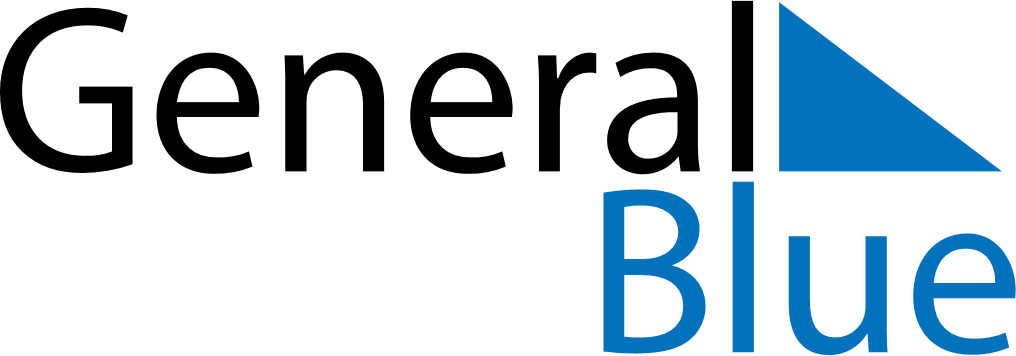 February 2053February 2053February 2053February 2053February 2053SundayMondayTuesdayWednesdayThursdayFridaySaturday12345678910111213141516171819202122232425262728